Сведения о студенческом научном обществе (СНО)Социально-правовые аспекты современного физкультурно-спортивного движенияТаблица-анкета результатов деятельности НСО за 2018Руководитель из числа НПРКандидат педагогических наук, доцент Белавкина Марина Валерьевна (mvbelavkina@sfedu.ru, 89185238008)Девиз и логотип СНО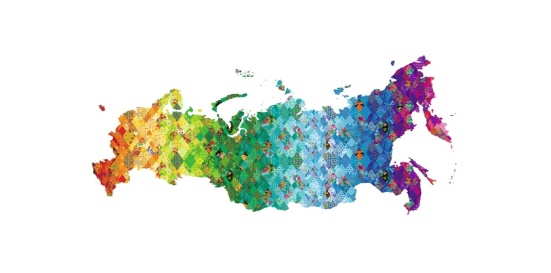 Спортивная Россия – сильная РоссияЦель деятельности СНОЦель СНО по указанному направлению работы является практико-ориентированной и связана с проведением социологических исследований, изучением правовых аспектов деятельности физкультурных сообществ разного типа и уровнейТемы основных проектов и заседанийНовые тенденции в физкультурно-спортивном движении и изменение законодательной базы.Развитие компетенций, связанных с работой со специальной (в том числе юридической) литературой.№ п/пМероприятиеКоличествоЧисло студентов-членов СНО, принявших участиеРезультат(кол-во наград)1.Заседания СНО10все2.Научные мероприятия ЮФУ3все13.Областные, научные мероприятия---4.Всероссийские научные мероприятия2825.Международные научные мероприятия16-6.Межвузовские научные мероприятия---7.Научные публикации (статьи, тезисы)1118.Участие в грантах и исследовательских программах---